Консультация для родителей "Игры дома"Подготовила воспитатель  Коденцева М.Г.Играя, маленький человечек делает первые робкие шаги в этом огромном и непонятном ему мире. Он познает жизнь, растет и развивается, превращаясь, тем самым, в гармонично развитую личность. Правильно подобранные и хорошо организованные игры способствуют всестороннему и гармоничному развитию ребенка, содействуют укреплению его здоровья, а также помогают выработать необходимые в жизни полезные навыки и качества. В течение дня, чем только мама не занимается с ребенком дома – и гуляют, и отдыхают, и кушают, и разговаривают. Но все же основным видом деятельности для детей второго-третьего года жизни является игра. «Домики» Сделайте с ребенком домики из различных предметов одного цвета. В один домик собирайте все предметы красного цвета (машинка, игрушка, ручка), в другой домик – синего и т.д. Возьмите грузовую машинку, и пусть она развозит предметы по своим домам. Комментируйте все свои действия. Подобные действия можно совершать, сортируя предметы по форме, величине. «Прячем игрушку» Спрячьте игрушку и попросите ребенка найти ее. Для самых маленьких игрушку нужно положить так, чтобы малыш видел ее. Постепенно усложняйте задачу. Еще один из вариантов игры – прячем игрушку, привязав к ней веревочку. Саму игрушку спрячьте, а веревочку оставьте видимой. Малыш должен понять, что, потянув за нее, появляется сама игрушка «Мешочек» Положите в непрозрачный мешочек 3-4 различные игрушки, предварительно дав ребенку посмотреть на них (мишка, расческа, ключи). Предложите крохе опустить в мешочек руку и на ощупь угадать найденный предмет. Можно попросить его достать определенный предмет. «Каждому свой цвет» Посадите кукол или другие игрушки. Дайте им разноцветные тарелочки. Возьмите мозаику – это будут конфеты для кукол. Скажите ребенку, что нужно положить конфетку такого же цвета как тарелочка. Вначале озвучивайте действия: «Берем желтую конфетку. Где же наша желтая тарелка? Кладем желтую конфету в желтую тарелку». Вариантов этой игры может быть много – посадить на кубик животное соответствующего цвета, к фломастеру подобрать такой же колпачок. Приятного всем и интересного общения с детьми. Любая придуманная вами игра будет полезна для развития вашего малыша.«ИЩУ ДРУГА»  Вам понадобится набор картинок или набор игрушек (2-3 мишки, 2-3 зайчика, 2-3 куклы, 2-3 куклы). Каждому ребенку выдается одна игрушка или одна картинка, у которой есть «друзья» — такие же картинки. Детям предлагается найти друзей для своей игрушки (найти парные игрушки, то есть для зайчика найти других зайчиков, для мишки – других мишек). Под музыку дети ищут друзей. Это игра рассчитана для маленьких детей, которые еще только учатся взаимодействовать друг с другом.«КЕНГУРУ И КЕНГУРЕНОК» В этой игре игроки учатся двигаться в паре, подстраивая свои действия к действиям партнера. Играют парами. Один игрок – «кенгуру». Он стоит. Другой игрок – «кенгуренок». Он встает к кенгуру спиной и приседает. Кенгуру и кенгуренок берутся за руки. Задача игроков в паре – дойти до окна (до стены). В игру можно играть даже с самыми маленькими детками и дома, и на прогулке.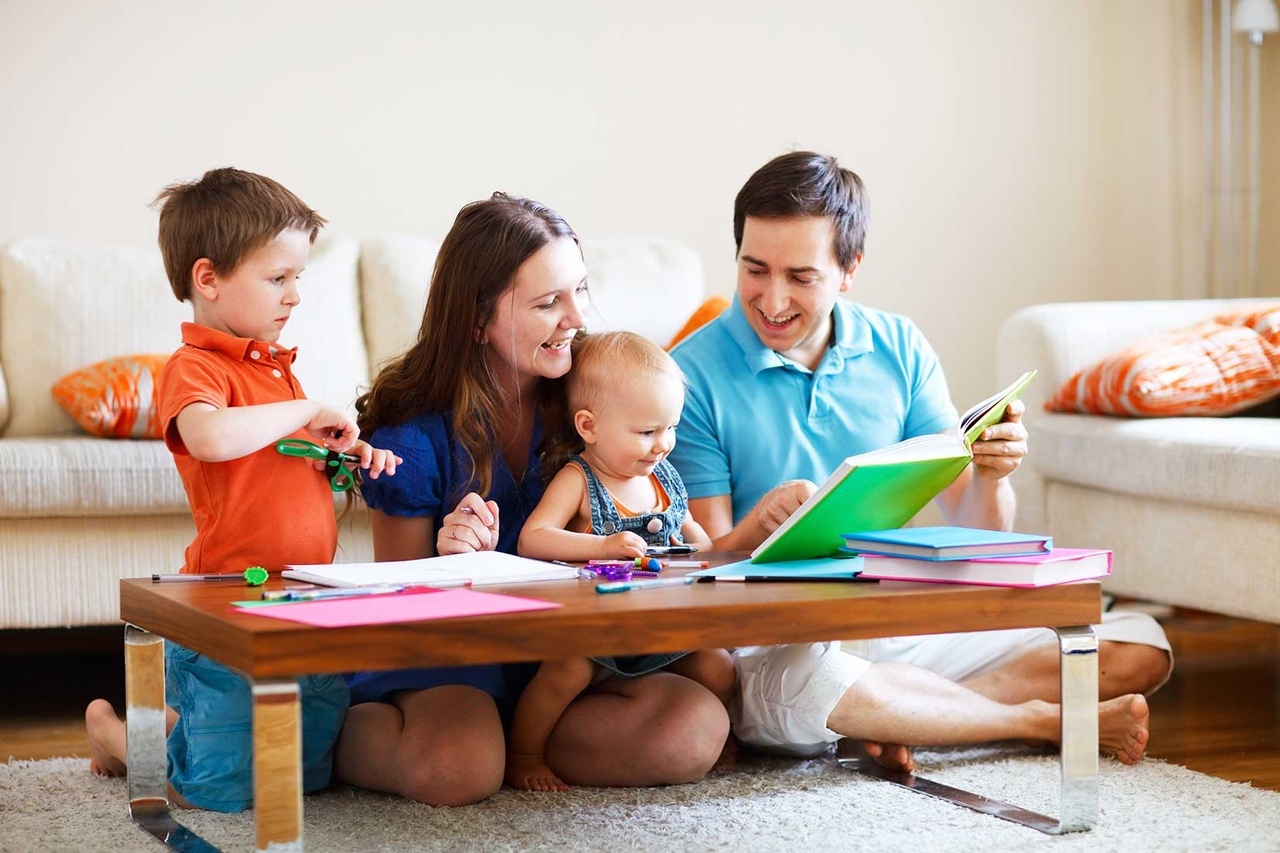 